УКРАЇНАПОЧАЇВСЬКА  МІСЬКА  РАДАВИКОНАВЧИЙ КОМІТЕТР І Ш Е Н Н Явід «  19  »  червня 2017  року                                              №  ПРОЕКТПро взяття Репельської Г.М.на облік по виділенню вільнихземельних ділянок під індивідуальнежитлове будівництво	Керуючись Законом України «Про місцеве самоврядування в Україні», Земельним Кодексом України, розглянувши  заяву  жительки с. Ст. Тараж, вул. Шкільна, 75а,  Кременецького району  Репельської  Галини Миколаївни, виконавчий комітет міської радиВ И Р І Ш И В :Взяти гр.  Репельську Галину Миколаївну на облік по виділенню вільних земельних ділянок під індивідуальне житлове будівництво на території с. Старий Тараж.Включити гр. Репельську Галину Миколаївну  до загальносільського списку по виділенню вільних земельних ділянок під індивідуальне житлове будівництво на території с. Старий Тараж.Контроль за виконанням даного рішення покласти на спеціаліста земельного відділу.	Капрічук О.М.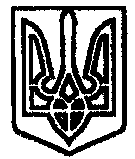 